DECISÃO ADMINISTRATIVATOMADA DE PREÇO Nº 004/2023 – PROCESSO ADMINSITRATIVO Nº 586/2023, A ADMINISTRAÇÃO MUNICIPAL, neste ato representado por sua Pregoeira, no uso de suas atribuições legais e,  	Considerando, o pedido de RECURSO, realizado pela empresa FORTALEZA VIDROS E AÇOS EIRELI ME, referente à Execução de obra com fornecimento de material e mão de obra, conforme memorial descritivo, cronograma físico-financeiro, BDI, planilha orçamentária e projetos em anexo. Obra: Fechamento de 01 (um) barracão pré-moldado de concreto armado com dimensões 15,00x 33,00 x 4,50 m, totalizando área de 495,00 m², com altura útil de 4,50m e fechamento em blocos de cerâmico 14x19x39cm. Fundamenta:           Vimos, por meio desta, com fundamento no art. 109 da Lei Federal nº 8.666/1993 e demais dispositivos legais pertinentes, apresentar RECURSO ADMINISTRATIVO contra a decisão que inabilitou a empresa FORTALEZA VIDROS E AÇOS EIRELI ME, na Licitação supracitada, com os devidos argumentos fáticos e jurídicos a seguir expostos:I – DOS FATOSNo dia 28 de agosto de 2023, a empresa FORTALEZA VIDROS E AÇOS EIRELI ME apresentou todos os documentos solicitados no Edital da Licitação TOMADA DE PREÇO nº 004/2023, com o cadastro de fornecedor, expedido em 23 de agosto de 2023, que no ato foi julgado fora do prazo exigido em edital.II – DO DIREITOÉ sabido que o intuito da licitação é selecionar a proposta mais vantajosa para a administração pública, garantindo a observância do princípio da isonomia e selecionando a proposta mais vantajosa. O atraso na apresentação do cadastro de fornecedor, embora seja um desvio do estabelecido no edital, não trouxe prejuízos ao processo licitatório em si, nem desrespeitou os princípios da administração pública.A Lei nº 8.666/93, em seu art. 44, § 1º, preconiza que “A Comissão poderá, a qualquer tempo, promover diligências destinadas a esclarecer ou complementar a instrução do processo, vedada a inclusão posterior de documento ou informação que deveria constar originariamente da proposta.”O anexo tardio do cadastro de fornecedor pode ser considerado como um vício sanável, e não como um motivo suficiente para inabilitar a empresa, visto que não compromete a análise da proposta em sua substância.III – DO PEDIDOEm face do exposto, requer-se:O acolhimento deste Recurso Administrativo;Em acordo com todas as normas e legislação vigentes, decido por retificar a decisão anterior que inabilitou a empresa FORTALEZA VIDROS E AÇOS EIRELI ME, restabelecendo seu status de HABILITADA. 	Conclui:Pelo conhecimento da peça recursal para, no mérito, JULGAR PROCEDENTE, nos termos da legislação pertinente.Santo Antonio do Sudoeste – Paraná, 11 de setembro de 2023.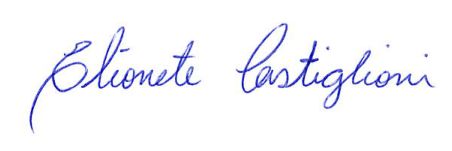 ELIONETE KUELEN DA SILVA CASTIGLIONIPregoeira